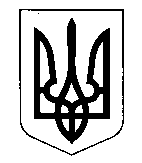 КОМИШУВАСЬКА СЕЛИЩНА РАДАЗАПОРІЗЬКОГО РАЙОНУ ЗАПОРІЗЬКОЇ ОБЛАСТІВИКОНАВЧИЙ КОМІТЕТРІШЕННЯ24.01.2022                              смт Комишуваха                                       № 14Про встановлення скоригованого тарифу на теплову енергію, що постачається ТОВ «Теплоенергетик» на території Комишуваської селищної ради  Керуючись Законами України «Про місцеве самоврядування в Україні» і «Про теплопостачання», постановами КМУ № 1198 від 03.10.2007 року «Про застосування Правил користування тепловою енергією» і №869 від 01.06.2011 року «Про забезпечення єдиного підходу до формування тарифів на житлово-комунальні послуги», розглянувши звернення дирекції ТОВ «Теплоенергетик» (місто Оріхів Запорізької області), з метою стабільного забезпечення тепловою енергією закладів освіти, розташованих на території Комишуваській селищній раді Запорізького району Запорізької області, виконавчий комітет Комишуваської селищної ради 
ВИРІШИВ:1. Встановити скоригований тариф на теплову енергію, що постачається                       ТОВ «Теплоенергетик» закладам освіти Комишуваської селищної ради Запорізького району Запорізької області з 1 січня 2022 року у розмірі 3609,85 грн. за 1 Гкал на підставі розрахункових матеріалів наданих                            ТОВ «Теплоенергетик».2. Відділу інформаційно-організаційної роботи та зв’язків з громадськістю оприлюднити дане рішення шляхом його публікації на офіційному сайті Комишуваської селищної ради Запорізького району Запорізької області.  3.  Контроль за виконанням даного рішення покласти на постійну комісію з питань промисловості, підприємництва, транспорту, житлово-комунального господарства та комунальної власності. Селищний голова                                                                      Юрій  КАРАПЕТЯНПроєкт вносить: начальник відділу житлово-комунального господарства                                  Дмитро МІХНО